Прилог 1.УНИВЕРЗИТЕТ У БЕОГРАДУ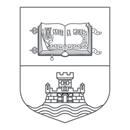 ОБЛИК И САДРЖАЈ ДОКТОРСКЕ ДИСЕРТАЦИЈЕ1. ОПШТА ПРАВИЛА ЗА ПИСАЊЕ И ОБЛИКОВАЊЕ ДОКТОРСКЕ ДИСЕРТАЦИЈЕДокторска  дисертација  је завршни  део студијског програма докторских студија и представља самостални  и оригинални научноистраживачки рад кандидата  у одговарајућој  научној области или више научних области.Докторска  дисертација  пише  се  на  српском  језику  или  на другом  језику,  у складу  са Статутом  Универзитета  у Београду  и Правилником о докторским студијама на Универзитету у Београду. Када се дисертација пише на српском језику, може се писати ћирилицом или латиницом,  у складу са правописним нормама и препорукама.Дисертација  треба да буде штампана  на папиру формата А4 (210×297mm) са  маргинама од 30mm.  Проред  основног  текста рада треба да буде подешен на 1,5 ред. Текст сваке странице треба да буде логично подељен у одељке.Текст  се  штампа   једнострано   и  странице   треба  да  буду означене  бројевима.  Броје се све странице од Увода до краја рада. Означавање  странице  бројем  (пагинација) се  исписује  у доњем десном углу.Облик писма (фонт) којим се штампа докторски рад треба да буде типа антиква (серифни фонтови,  као што су: Times New Ro- man,  Garamond, Cambria,  Minion,  Book Antiqua,  Free Serif, Linux Libertine, и слични),  осим  корица  и насловне  странице,  за  које се користи  облик  писма  типа  гротеск  (бесерифни фонтови,  као што су: Arial, Helvetica,  Gill Sans, Calibri, Myriad, Free Sans, Linux Biolinum,  и слични).  Величина  писма  основног текста  докторске дисертације  треба да буде 12 типографских тачака.Све табеле и слике треба да имају одговарајући  наслов и да буду нумерисане. Бројеви  и наслови  табела налазе  се увек изнад табела. Бројеви и наслови  слика налазе  се увек испод слика. Ако илустрација  није изворни  допринос  аутора  обавезно  је навођење извора (ако је илустрација  већ објављена), односно аутора од којегје преузета (ако илустрација  још није објављена). Извор се наводи непосредно  испод илустрације.  Ако је илустрација  репродукција уметничког  дела,  наводи  се аутор  (ако  је познат),  наслов,  као и остали неопходни подаци релевантни за поједине уметничке врсте.Опште правило је да се у свим писаним  радовима  увек јасно мора одвојити туђи текст, као и туђи подаци, од ауторовог текста, његових  закључака,  идеја,  података  и  сл.  Од  других  аутора  се могу преузети  мањи делови текста, али се то увек мора означити наводницима, уз тачно  навођење  на уобичајен  начин  у тексту и литератури одакле је текст преузет.Предата  дисертација  мора  да буде укоричена  у тврди  или броширани повез.Електронска верзија дисертације мора бити идентична штампаној и дата у формату  за архивирање у дигитални репозиторијум Универзитета у Београду.2. САДРЖАЈ ДОКТОРСКЕ ДИСЕРТАЦИЈЕДокторска дисертација  треба да садржи следеће елементе:‒ Насловну страницу на језику на којем је рад писан‒ Насловну  страницу  на енглеском  језику  (ако  рад  није писан на енглеском језику, а ако јесте, онда на српском језику)‒ Страницу са информацијама о ментору/менторима, члановима  комисије  за  одбрану   докторске   дисертације и  о датуму одбране‒ Изјаве захвалности  (необавезно)‒ Странице са подацима о докторској дисертацији  на српском језику (односно на језику на којем је рад писан)‒ Странице са подацима о докторској дисертацији  на енглеском језику (односно на српском језику, ако је рад писан на енглеском језику)‒ Садржај‒ Текст рада по поглављима‒ Литературу‒ Прилоге (необавезно)‒ Биографију аутора‒ Изјаву о ауторству,  Изјаву o истоветности  штампане и електронске верзије докторског рада, Изјаву о коришћењу3. ОБЛИКОВАЊЕ НАСЛОВНЕ СТРАНИЦЕНасловна страница докторске дисертације садржи следећи текст:‒ Назив Универзитета (величина  писма: 16 типографских тачака);‒   Назив   факултета  (величина    писма:   16   типографских тачака);‒ Име, средње слово и презиме  аутора  (величина  писма:  16 типографских тачака);‒ Наслов докторске дисертације  (величина  писма: 22 типографске тачке);‒ Докторска  дисертација  (назнака  о врсти  рада)  (величина писма: 16 типографских тачака);‒ Место, година (величина  писма: 14 типографских тачака).Овај  текст  се  исписује  на  језику  на  којем  је  дисертација писана.Ако је дисертација  писана  на српском  језику,  иза насловне странице   на  српском   следи  насловна   страница   на  енглеском језику. Ако је рад писан  на енглеском  језику, насловна  страница исписује  се на енглеском,  а иза  ње следи  насловна  страница  на српском језику. Ако је дисертација писана на другом језику, онда се насловна страница исписује на том језику, иза чега следе насловне странице на српском и енглеском језику.Следе примери  обликовања  насловне  странице  на српском језику (ћирилицом и латиницом)  и на енглеском језику:УНИВЕРЗИТЕТ У БЕОГРАДУ НАЗИВ ФАКУЛТЕТАПетар П. ПетровићНАСЛОВ РАДАдокторска дисертацијаБеоград, 2016UNIVERZITET U BEOGRADU NAZIV FAKULTETAPetar P. PetrovićNASLOV RADAdoktorska disertacijaBeograd, 2016UNIVERSITY OF BELGRADE NAZIV FAKULTETA (na engleskom)Petar P. PetrovićNASLOV RADA (na engleskom)Doctoral DissertationBelgrade, 20164. ОБЛИКОВАЊЕ СТРАНИЦЕ СА ПОДАЦИМА О МЕНТОРУ/ МЕНТОРИМА, ЧЛАНОВИМА КОМИСИЈЕ ЗА ОДБРАНУ ДОКТОРСКЕ ДИСЕРТАЦИЈЕ И ДАТУМОМ ОДБРАНЕСтраница  са  подацима  о ментору,  члановима  Комисије  за одбрану докторске дисертације и датумом одбране садржи следећи текст:– Ментор: титула, име и презиме,  звање, назив универзитета и факултета/института– Чланови комисије: титула, име и презиме, звање, назив универзитета  и факултета/института– Датум одбране: дан, месец,  година (уколико  није познат у моменту коричења додаје се накнадно)Овај текст  исписује  се писмом  величине  12  типографских тачака.5. ОБЛИКОВАЊЕ СТРАНИЦА СА ПОДАЦИМА О ДОКТОРСКОЈ ДИСЕРТАЦИЈИСтранице   са  подацима   о  докторској   дисертацији   садржи следеће ставке, исписане на језику на којем је дисертација писана:– Наслов докторске дисертације– Сажетак– Кључне речи (до 10)– Научна област– Ужа научна областАко је дисертација писана на српском језику, иза страница са подацима  о докторској дисертацији  на српском следе исти подаци на енглеском  језику (Abstract;  Key words; Scientific  field; Scientif- ic subfield;  UDC number). Ако је рад писан  на енглеском  језику, прво се наводе ови подаци на енглеском,  а затим следе странице са овим подацима на српском језику. Ако је дисертација писана на неком  другом језику, онда се странице  са подацима  о докторској дисертацији   исписују  на  том  језику,  иза  чега  следе  истоветни подаци на српском и енглеском језику.Сажетак  дисертације  (до 180  словних  знакова  с проредом) мора  бити  написан  тако  да  омогући  читаоцу  разумевање  циља рада, метода истраживања, резултата, уз битна образложења и ауторове закључке.У кључним речима  треба навести до 10 најбитнијих  појмова који се обрађују у дисертацији.Текст на овим страницама исписује се писмом  величине  12 типографских тачака.6. НАВОЂЕЊЕ ЛИТЕРАТУРЕЛитература   се  наводи  азбучним  или  абецедним   редом  (у складу са коришћеним језиком, односно писмом)  или према реду појављивања у тексту (зависно од стила цитирања литературе  који се користи у одговарајућој научној области). Наводе се сви радови чији су делови у докторском раду експлицитно наведени, као и они на које се аутор позива. У попису литературе  не сме бити радова који нису цитирани,  ни оних на које се у раду не упућује.Текст  се  исписује  се  писмом   величине   12  типографских тачака.7. УКЉУЧИВАЊЕ ПРИЛОГАУколико се при изради рада користе одређени  прилози (нпр. одређене  анкете,  обрасци  и сл.), њих треба додати на крају рада. Могу се означити  као:  ПРИЛОГ А, ПРИЛОГ Б, или  ПРИЛОГ 1, ПРИЛОГ 2... и слично.8. ОБЛИКОВАЊЕ БИОГРАФИЈЕ АУТОРАБиографија треба да буде написана  у трећем  лицу једнине, а њен опсег не треба да прелази 1800 словних знакова с проредом.Текст  се  исписује  се  писмом   величине   12  типографских тачака.8. УКЉУЧИВАЊЕ ПОТПИСАНИХ ИЗЈАВАПопуњене и потписане изјаве, на посебним обрасцима (Изјава о ауторству, Изјава o истоветности штампане и електронске верзије докторског рада, Изјава о коришћењу),  као додатак, чине саставни део штампане  и електронске верзије дисертације.Попуњени и потписани  обрасци  изјава стављају се на крају, иза биографије  аутора.9. ОБЛИКОВАЊЕ КОРИЦАПрва страница корица има исти садржај и обликује се на исти начин  као и насловна  страница  на језику  на којем  је докторска дисертација  написана.9. ЕЛЕКТРОНСКА ВЕРЗИЈА ДОКТОРСКЕ ДИСЕРТАЦИЈЕЕлектронска   верзија   докторске   дисертације   предаје   се  у облику фајла  чији је садржај идентичан  штампаној  дисертацији  у PDF/A формату.У фајл  су обавезно  укључене  и попуњене  изјаве  (Изјава  о ауторству, Изјава o истоветности  штампане  и електронске верзије докторског  рада,  Изјава  о  коришћењу).   У електронској   верзији потпис на изјавама  није потребан.Назив фајла се одређује на следећи начин: prezime_ime докторанда.